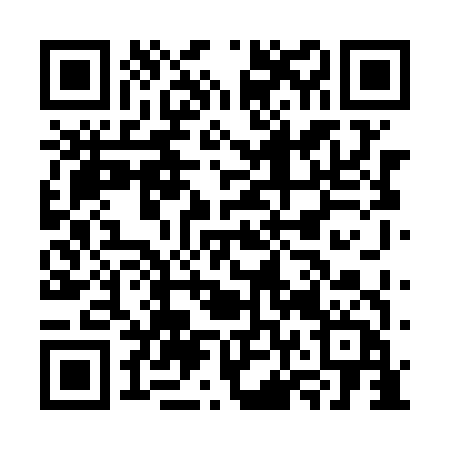 Ramadan times for Char Bagdanga, BangladeshMon 11 Mar 2024 - Wed 10 Apr 2024High Latitude Method: NonePrayer Calculation Method: University of Islamic SciencesAsar Calculation Method: ShafiPrayer times provided by https://www.salahtimes.comDateDayFajrSuhurSunriseDhuhrAsrIftarMaghribIsha11Mon5:055:056:2012:173:416:146:147:3012Tue5:045:046:1912:173:416:156:157:3013Wed5:035:036:1812:173:416:156:157:3114Thu5:025:026:1712:163:416:166:167:3115Fri5:015:016:1612:163:416:166:167:3216Sat5:005:006:1512:163:416:176:177:3217Sun4:584:586:1412:153:416:176:177:3318Mon4:574:576:1312:153:416:186:187:3319Tue4:564:566:1212:153:416:186:187:3420Wed4:554:556:1112:153:416:186:187:3421Thu4:544:546:1012:143:416:196:197:3522Fri4:534:536:0912:143:406:196:197:3523Sat4:524:526:0812:143:406:206:207:3624Sun4:514:516:0712:133:406:206:207:3625Mon4:504:506:0612:133:406:216:217:3726Tue4:494:496:0512:133:406:216:217:3727Wed4:484:486:0412:123:406:216:217:3828Thu4:474:476:0312:123:406:226:227:3829Fri4:464:466:0212:123:396:226:227:3930Sat4:444:446:0112:123:396:236:237:3931Sun4:434:436:0012:113:396:236:237:401Mon4:424:425:5912:113:396:236:237:402Tue4:414:415:5812:113:396:246:247:413Wed4:404:405:5712:103:396:246:247:414Thu4:394:395:5612:103:386:256:257:425Fri4:384:385:5512:103:386:256:257:426Sat4:374:375:5412:093:386:256:257:437Sun4:364:365:5312:093:386:266:267:438Mon4:354:355:5212:093:376:266:267:449Tue4:334:335:5112:093:376:276:277:4410Wed4:324:325:5012:083:376:276:277:45